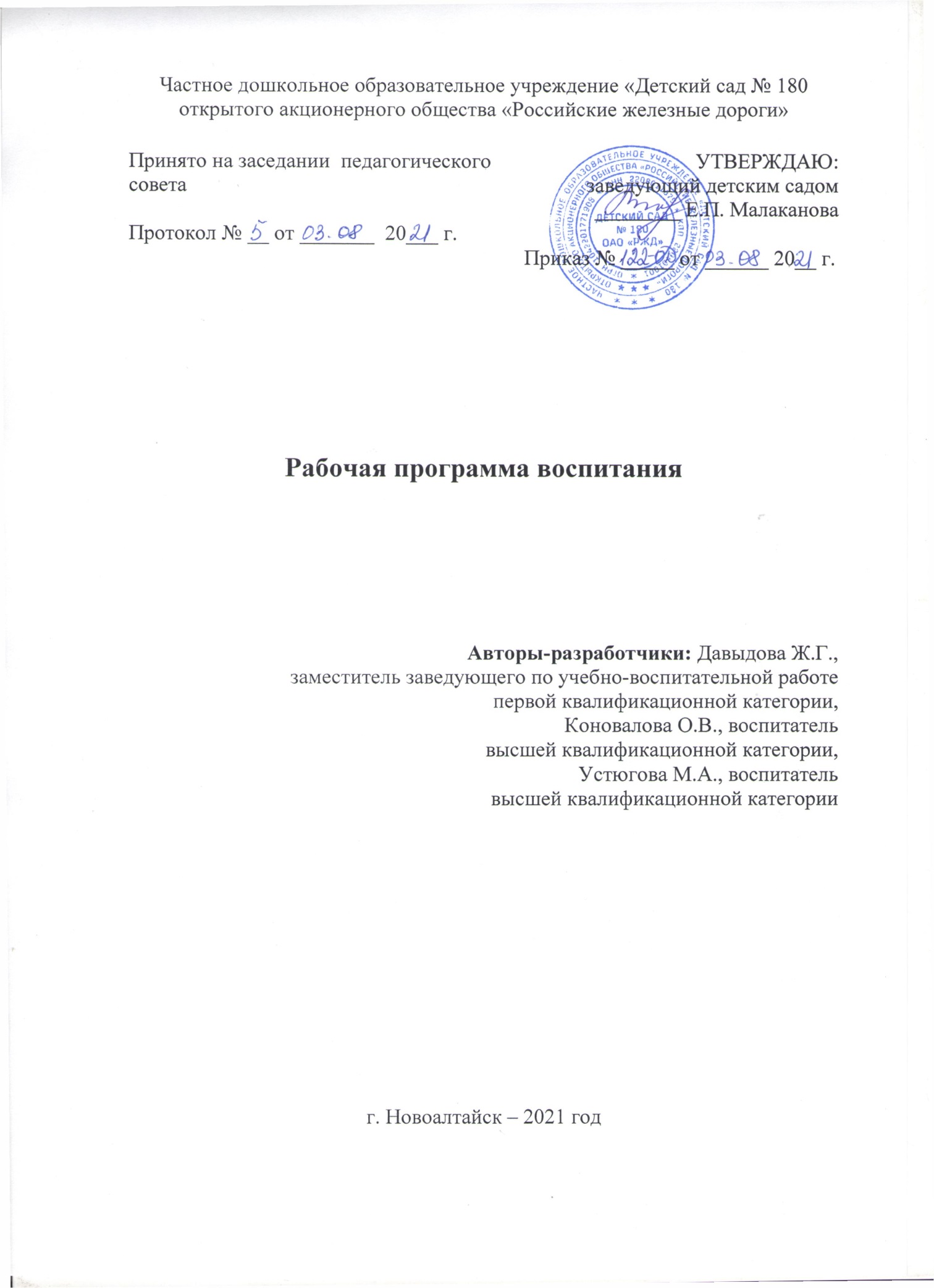 СодержаниеПояснительная записка Рабочая программа воспитания частного дошкольного образовательного учреждения «Детский сад № 180 открытого акционерного общества «Российские железные дороги» (далее – Программа воспитания) разработана на основе требований Федерального закона от 31 июля 2020 г. № 304-ФЗ «О внесении изменений в Федеральный закон «Об образовании в Российской Федерации» по вопросам воспитания обучающихся» с учетом Плана мероприятий по реализации в 2021–2025 годах Стратегии развития воспитания в Российской Федерации на период до 2025 года, федерального государственного образовательного стандарта дошкольного образования; примерной рабочей программы воспитания для образовательных организаций, реализующих образовательные программы дошкольного образования, одобренной   решением федерального учебно-методического объединения по общему образованию (протокол от «01» июля 2021 № 2/21).      Работа по воспитанию, формированию и развитию личности обучающихся в дошкольных образовательных организациях (далее – ДОО) предполагает преемственность по отношению к достижению воспитательных целей начального общего образования (далее – НОО), к реализации Примерной программы воспитания, одобренной федеральным учебно-методическим объединением по общему образованию (протокол от 2 июня 2020 г. № 2/20) и размещенной на портале https://fgosreestr.ru. ДОО руководствуется определением понятия «образовательная программа», предложенным в Федеральном законе от 29 декабря 2012 г. № 273-ФЗ «Об образовании в Российской Федерации» (далее – Федеральный закон). Программа воспитания является компонентом основной образовательной программы дошкольного образования. Под воспитанием понимается «деятельность, направленная на развитие личности, создание условий для самоопределения и социализации обучающихся на основе социокультурных, духовно-нравственных ценностей и принятых в российском обществе правил и норм поведения в интересах человека, семьи, общества и государства, формирование у обучающихся чувства патриотизма, гражданственности, уважения к памяти защитников Отечества и подвигам Героев Отечества, закону и правопорядку, человеку труда и старшему поколению, взаимного уважения, бережного отношения к культурному наследию и традициям многонационального народа Российской Федерации, природе и окружающей среде». В основе процесса воспитания детей в детском саду лежат конституционные и национальные ценности российского общества. Целевые ориентиры рассматриваются как возрастные характеристики возможных достижений ребенка, которые коррелируют с портретом выпускника ДОО и с базовыми духовно-нравственными ценностями. Основные направления воспитательной работы ДОО. Ценности Родины и природы лежат в основе патриотического направления воспитания. Ценности человека, семьи, дружбы, сотрудничества лежат в основе социального направления воспитания. Ценность знания лежит в основе познавательного направления воспитания. Ценность здоровья лежит в основе физического и оздоровительного направления воспитания. Ценность труда лежит в основе трудового направления воспитания. Ценности культуры и красоты лежат в основе этико-эстетического направления воспитания. Планируемые результаты освоения программыПримерные планируемые результаты воспитательной работы в виде личностных качеств ребенка Ребенок: • любит свою семью, принимает её ценности;• проявляет интерес к истории своей страны,  своего края, своего народа и  его традициям; эмоционально реагирует на государственные символы;• осознаёт свои качества, индивидуальные особенности и  возможности, способен к дифференцированной самооценке;• имеет позитивное мировосприятие,  проявляет оптимизм, обладает чувством эмоционального благополучия и комфорта;• относится положительно к себе и ближайшему окружению, проявляет заботу и внимание к другим людям;• деятелен и активен, способен организовать игровую деятельность;• мотивирован к осуществлению познавательной и творческой деятельности, способен к самостоятельному поиску решений в новой для него ситуации;• принимает адекватную полу гендерную роль и проявляет готовность к её выполнению;• способен к разным формам общения со взрослым (деловому, познавательному, личностному);• отзывчив, доброжелателен, готов к совместной деятельности со сверстниками; • осознаёт и принимает элементарные общественные нормы и правила поведения; • стремится к выполнению социальных норм и правил безопасного и  здорового образа жизни;• владеет устными средствами вербального и основами невербального общения, достаточными для эффективной коммуникации и взаимодействия со взрослыми и сверстниками;• способен к регуляции своего поведения и своей деятельности на основе становления способности предвосхищать и прогнозировать чувства и  эмоции – эстетические чувства (чувство прекрасного), моральные чувства (гордость, стыд, вина), интеллектуальные чувства (радость познания).Раздел I. Целевые ориентиры и планируемые результаты Программы воспитания 1.1. Цель и задачи воспитанияСовременный национальный воспитательный идеал — это высоконравственный, творческий, компетентный гражданин России, принимающий судьбу Отечества как свою личную, осознающий ответственность за настоящее и будущее своей страны, укоренённый в духовных и культурных традициях многонационального народа Российской Федерации.Исходя из этого воспитательного идеала, а также основываясь на базовых для нашего общества ценностях (таких как семья, труд, отечество, природа, мир, знания, культура, здоровье, человек) формулируется общая цель воспитания в ДОУ:формирование у воспитанников чувства патриотизма, гражданственности, уважения к памяти защитников Отечества и подвигам Героев Отечества, закону и правопорядку, человеку труда и старшему поколению, взаимного уважения, бережного отношения к культурному наследию и традициям многонационального народа Российской Федерации, природе и окружающей среде.Достижению поставленной цели воспитания дошкольников будет способствовать решение следующих основных задач:✓ воспитание патриотических чувств, любви к Родине, гордости за ее достижения на основе духовно-нравственных и социокультурных ценностей и принятых в обществе правил и норм поведения в интересах человека, семьи, общества;✓ воспитание чувства собственного достоинства в процессе освоения разных видов социальной культуры, в том числе и многонациональной культуры народов России и мира, умения общаться с разными людьми;формирование основ безопасного поведения в быту, социуме, природе;формирование позитивного эмоционально-ценностного отношения  к разным видам труда и творчества;развитие социального и эмоционального интеллекта, эмоциональной отзывчивости, сопереживания;формирование основ экологического сознания;✓ объединение воспитательных ресурсов семьи и дошкольной организации на основе традиционных духовно-нравственных ценностей семьи и общества; установление партнерских взаимоотношений с семьей, оказание ей психолого-педагогической поддержки, повышение компетентности родителей (законных представителей) в вопросах воспитания, развития и образования детей.1.2. Методологические основы и принципы построения Программы воспитания Методологической основой Программы воспитания являются антропологический, культурно-исторический и практичные подходы. Концепция Программы основывается на базовых ценностях воспитания, заложенных в определении воспитания, содержащемся в Федеральном законе от 29 декабря 2012 г. № 273-ФЗ «Об образовании в Российской Федерации». Методологическими ориентирами воспитания также выступают следующие идеи отечественной педагогики и психологии: развитие личного субъективного мнения и личности ребенка в деятельности; духовно-нравственное, ценностное и смысловое содержание воспитания; идея о сущности детства как сенситивного периода воспитания; амплификация (обогащение) развития ребёнка средствами разных «специфически детских видов деятельности». Программа воспитания руководствуется принципами дошкольного образования, определенными ФГОС ДО. Программа воспитания построена на основе духовно-нравственных и социокультурных ценностей и принятых в обществе правил и норм поведения в интересах человека, семьи, общества и опирается на следующие принципы:  принцип гуманизма. Приоритет жизни и здоровья человека, прав и свобод личности, свободного развития личности; воспитание взаимоуважения, трудолюбия, гражданственности, патриотизма, ответственности, правовой культуры, бережного отношения к природе и окружающей среде, рационального природопользования;  принцип ценностного единства и совместности. Единство ценностей и смыслов воспитания, разделяемых всеми участниками образовательных отношений, содействие, сотворчество и сопереживание, взаимопонимание и взаимное уважение;  принцип общего культурного образования. Воспитание основывается на культуре и традициях России, включая культурные особенности региона;  принцип следования нравственному примеру. Пример как метод воспитания позволяет расширить нравственный опыт ребенка, побудить его к открытому внутреннему 5 диалогу, пробудить в нем нравственную рефлексию, обеспечить возможность выбора при построении собственной системы ценностных отношений, продемонстрировать ребенку реальную возможность следования идеалу в жизни;  принципы безопасной жизнедеятельности. Защищенность важных интересов личности от внутренних и внешних угроз, воспитание через призму безопасности и безопасного поведения;  принцип совместной деятельности ребенка и взрослого. Значимость совместной деятельности взрослого и ребенка на основе приобщения к культурным ценностям и их освоения;  принцип инклюзивности. Организация образовательного процесса, при котором все дети, независимо от их физических, психических, интеллектуальных, культурно-этнических, языковых и иных особенностей, включены в общую систему образования. Данные принципы реализуются в укладе детского сада, включающем воспитывающие среды, общности, культурные практики, совместную деятельность и события.1.2.2. Воспитывающая среда детского садаВоспитательный процесс в детском саду организуется в развивающей среде, которая предполагает специально созданные условия, такие, которые необходимы для полноценного проживания ребенком дошкольного детства. Предметно-развивающая среда детского сада организационно оформленное и предметно насыщенное, приспособленное для удовлетворения потребностей ребенка в познании, общении, труде, физическом и духовном развитии в целом. Среда обогащается за счет не только количественного накопления, но и через улучшение качественных параметров: эстетичности, гигиеничности, комфортности, функциональной надежности и безопасности, открытости изменениям и динамичности, соответствия возрастным особенностям детей, проблемной насыщенности и т.п. Педагоги заботятся о том, чтобы дети свободно ориентировались в созданной среде, имели свободный доступ ко всем его составляющим, умели самостоятельно действовать в нем, придерживаясь норм и правил пребывания в различных помещениях и пользования материалами, оборудованием.1.2.3. Общности (сообщества) детского сада Профессиональная общность – это устойчивая система связей и отношений между людьми, единство целей и задач воспитания, реализуемое всеми сотрудниками ДОО. Участники общности разделяют те ценности, которые заложены в основу Программы воспитания. Основой эффективности общности является рефлексия собственной профессиональной деятельности. Воспитатель, а также другие сотрудники должны:  быть примером в формировании полноценных и сформированных ценностных ориентиров, норм общения и поведения;  мотивировать детей к общению друг с другом, поощрять даже самые незначительные стремления к общению и взаимодействию;  поощрять детскую дружбу, стараться, чтобы дружба между отдельными детьми внутри группы сверстников принимала общественную направленность;  заботиться о том, чтобы дети непрерывно приобретали опыт общения на основе чувства доброжелательности;  содействовать проявлению детьми заботы об окружающих, учить проявлять чуткость к сверстникам, побуждать детей сопереживать, беспокоиться, проявлять внимание к заболевшему товарищу;  воспитывать в детях такие качества личности, которые помогают влиться в общество сверстников (организованность, общительность, отзывчивость, щедрость, доброжелательность и пр.);  учить детей совместной деятельности, насыщать их жизнь событиями, которые сплачивали бы и объединяли ребят; воспитывать в детях чувство ответственности перед группой за свое поведение.  Профессионально-родительская общность включает сотрудников детского сада и всех взрослых членов семей воспитанников, которых связывают не только общие ценности, цели развития и воспитания детей, но и уважение друг к другу. Основная задача – объединение усилий по воспитанию ребенка в семье и в детском саду. Зачастую поведение ребенка сильно различается дома и в детском саду. Без совместного обсуждения воспитывающими взрослыми особенностей ребенка невозможно выявление и в дальнейшем создание условий, которые необходимы для его оптимального и полноценного развития и воспитания. Детско-взрослая общность. Для общности характерно содействие друг другу, сотворчество и сопереживание, взаимопонимание и взаимное уважение, отношение к ребенку как к полноправному человеку, наличие общих симпатий, ценностей и смыслов у всех участников общности. Детско-взрослая общность является источником и механизмом воспитания ребенка. Находясь в общности, ребенок сначала приобщается к тем правилам и нормам, которые вносят взрослые в общность, а затем эти нормы усваиваются ребенком и становятся его собственными. Общность строится и задается системой связей и отношений ее участников. В каждом возрасте и каждом случае она будет обладать своей спецификой в зависимости от решаемых воспитательных задач. Детская общность. Общество сверстников – необходимое условие полноценного развития личности ребенка. Здесь он непрерывно приобретает способы общественного поведения, под руководством воспитателя учится умению дружно жить, сообща играть, трудиться, заниматься, достигать поставленной цели. Чувство приверженности к группе сверстников рождается тогда, когда ребенок впервые начинает понимать, что рядом с ним такие же, как он сам, что свои желания необходимо соотносить с желаниями других. Воспитатель должен воспитывать у детей навыки и привычки поведения, качества, определяющие характер взаимоотношений ребенка с другими людьми и его успешность в том или ином сообществе. Поэтому так важно придать детским взаимоотношениям дух  доброжелательности, развивать у детей стремление и умение помогать как старшим, так и друг другу, оказывать сопротивление плохим поступкам, общими усилиями достигать поставленной цели. Одним из видов детских общностей являются разновозрастные детские общности. В детском саду должна быть обеспечена возможность взаимодействия ребенка как со старшими, так и с младшими детьми. Включенность ребенка в отношения со старшими, помимо подражания и приобретения нового, рождает опыт послушания, следования общим для всех правилам, нормам поведения и традициям. Отношения с младшими – это возможность для ребенка стать авторитетом и образцом для подражания, а также пространство для воспитания заботы и ответственности. Организация жизнедеятельности детей дошкольного возраста в разновозрастной группе обладает большим воспитательным потенциалом для инклюзивного образования. Культура поведения воспитателя в общностях как значимая составляющая уклада. Культура поведения взрослых в детском саду направлена на создание воспитывающей среды как условия решения возрастных задач воспитания. Общая психологическая атмосфера, эмоциональный настрой группы, спокойная обстановка, отсутствие спешки, разумная сбалансированность планов – это необходимые условия нормальной жизни и развития детей. Воспитатель должен соблюдать кодекс нормы профессиональной этики и поведения:  педагог всегда выходит навстречу родителям и приветствует родителей и детей первым;  улыбка – всегда обязательная часть приветствия;  педагог описывает события и ситуации, но не даёт им оценки;  педагог не обвиняет родителей и не возлагает на них ответственность за поведение детей в детском саду;  тон общения ровный и дружелюбный, исключается повышение голоса;  уважительное отношение к личности воспитанника;  умение заинтересованно слушать собеседника и сопереживать ему;  умение видеть и слышать воспитанника, сопереживать ему;  уравновешенность и самообладание, выдержка в отношениях с детьми;  умение быстро и правильно оценивать сложившуюся обстановку и в то же время не торопиться с выводами о поведении и способностях воспитанников; умение сочетать мягкий эмоциональный и деловой тон в отношениях с детьми;  умение сочетать требовательность с чутким отношением к воспитанникам;  знание возрастных и индивидуальных особенностей воспитанников;  соответствие внешнего вида статусу воспитателя детского сада. 1.2.4. Социокультурный контекст Социокультурный контекст – это социальная и культурная среда, в которой человек растет и живет. Он также включает в себя влияние, которое среда оказывает на идеи и поведение человека. Социокультурные ценности являются определяющими в структурно-содержательной основе Программы воспитания. Социокультурный контекст воспитания является вариативной составляющей воспитательной программы. Он учитывает этнокультурные, конфессиональные и региональные особенности и направлен на формирование ресурсов воспитательной программы. Реализация социокультурного контекста опирается на построение социального партнерства образовательной организации. В рамках социокультурного контекста повышается роль родительской общественности как субъекта образовательных отношений в Программе воспитания. 1.2.5. Деятельности и культурные практики в детском садуЦели и задачи воспитания реализуются во всех видах деятельности дошкольника, обозначенных во ФГОС ДО. В качестве средств реализации цели воспитания могут выступать следующие основные виды деятельности и культурные практики:  предметно-целевая (виды деятельности, организуемые взрослым, в которых он открывает ребенку смысл и ценность человеческой деятельности, способы ее реализации совместно с родителями, воспитателями, сверстниками);  культурные практики (активная, самостоятельная апробация каждым ребенком инструментального и ценностного содержаний, полученных от взрослого, и способов их реализации в различных видах деятельности через личный опыт);  свободная инициативная деятельность ребенка (его спонтанная самостоятельная активность, в рамках которой он реализует свои базовые устремления: любознательность, общительность, опыт деятельности на основе усвоенных ценностей). 1.3. Требования к планируемым результатам освоения Программы воспитания Планируемые результаты воспитания носят отсроченный характер, но деятельность воспитателя нацелена на перспективу развития и становления личности ребенка. Поэтому результаты достижения цели воспитания даны в виде целевых ориентиров, представленных в виде обобщенных портретов ребенка к концу раннего и дошкольного возрастов. Основы личности закладываются в дошкольном детстве, и, если какие-либо линии развития не получат своего становления в детстве, это может отрицательно сказаться на гармоничном развитии человека в будущем. На уровне дошкольной организации не осуществляется оценка результатов воспитательной работы в соответствии с ФГОС ДО, так как «целевые ориентиры основной образовательной программы дошкольного образования не подлежат непосредственной оценке, в том числе в виде педагогической диагностики (мониторинга), и не являются основанием для их формального сравнения с реальными достижениями детей».1.3.1. Целевые ориентиры воспитательной работы для детей раннего возраста (до 3 лет) Портрет ребенка раннего возраста (к 3-м годам) 1.3.2. Целевые ориентиры воспитательной работы для детей дошкольного возраста (до 8 лет) Портрет ребенка дошкольного возраста (к 8-ми годам) Раздел II. Содержательный 2.1. Содержание воспитательной работы по направлениям воспитания Содержание Программы воспитания реализуется в ходе освоения детьми дошкольного возраста всех образовательных областей, обозначенных во ФГОС ДО, одной из задач которого является объединение воспитания и обучения в целостный образовательный процесс на основе духовно-нравственных и социокультурных ценностей, принятых в обществе правил и норм поведения в интересах человека, семьи, общества:  социально-коммуникативное развитие;   познавательное развитие;  речевое развитие;  художественно-эстетическое развитие;  физическое развитие. В пояснительной записке ценности воспитания соотнесены с направлениями воспитательной работы. Предложенные направления не заменяют и не дополняют собой деятельность по пяти образовательным областям, а фокусируют процесс усвоения ребенком базовых ценностей в целостном образовательном процессе. На их основе определяются региональный и муниципальный компоненты.2.1.1. Патриотическое направление воспитания Ценности Родина и природа лежат в основе патриотического направления воспитания. Патриотизм – это воспитание в ребенке нравственных качеств, чувства любви, интереса к своей стране – России, своему краю, малой родине, своему народу и народу России в целом (гражданский патриотизм), ответственности, трудолюбия; ощущения принадлежности к своему народу. Патриотическое направление воспитания строится на идее патриотизма как нравственного чувства, которое вырастает из культуры человеческого бытия, особенностей образа жизни и ее уклада, народных и семейных традиций. Воспитательная работа в данном направлении связана со структурой самого понятия «патриотизм» и определяется через следующие взаимосвязанные компоненты:  когнитивно-смысловой, связанный со знаниями об истории России, своего края, духовных и культурных традиций и достижений многонационального народа России;  эмоционально-ценностный, характеризующийся любовью к Родине – России, уважением к своему народу, народу России в целом;  регуляторно-волевой, обеспечивающий укоренение знаний в духовных и культурных традициях своего народа, деятельность на основе понимания ответственности за настоящее и будущее своего народа, России. Задачи патриотического воспитания: 1) формирование любви к родному краю, родной природе, родному языку, культурному наследию своего народа; 2) воспитание любви, уважения к своим национальным особенностям и чувства собственного достоинства как представителя своего народа; 3) воспитание уважительного отношения к гражданам России в целом, своим соотечественникам и согражданам, представителям всех народов России, к ровесникам, родителям, соседям, старшим, другим людям вне зависимости от их этнической принадлежности; 4) воспитание любви к родной природе, природе своего края, России, понимания единства природы и людей и бережного ответственного отношения к природе. При реализации указанных задач воспитатель детского сада должен сосредоточить свое внимание на нескольких основных направлениях воспитательной работы:  ознакомлении детей с историей, героями, культурой, традициями России и своего народа;  организации коллективных творческих проектов, направленных на приобщение детей к российским общенациональным традициям;  формировании правильного и безопасного поведения в природе, осознанного отношения к растениям, животным, к последствиям хозяйственной деятельности человека. 2.1.2. Социальное направление воспитания Ценности семья, дружба, человек и сотрудничество лежат в основе социального направления воспитания. В дошкольном детстве ребенок открывает Личность другого человека и его значение в собственной жизни и жизни людей. Он начинает осваивать все многообразие социальных отношений и социальных ролей. Он учится действовать сообща, подчиняться правилам, нести ответственность за свои поступки, действовать в интересах семьи, группы. Формирование правильного ценностно-смыслового отношения ребенка к социальному окружению невозможно без грамотно выстроенного воспитательного процесса, в котором обязательно должна быть личная социальная инициатива ребенка в детско-взрослых и детских общностях. Важным аспектом является формирование у дошкольника представления о мире профессий взрослых, появление к моменту подготовки к школе положительной установки к обучению в школе как важному шагу взросления. Основная цель социального направления воспитания дошкольника заключается в формировании ценностного отношения детей к семье, другому человеку, развитии дружелюбия, создания условий для реализации в обществе. Выделяются основные задачи социального направления воспитания. 1) Формирование у ребенка представлений о добре и зле, позитивного образа семьи с детьми, ознакомление с распределением ролей в семье, образами дружбы в фольклоре и детской литературе, примерами сотрудничества и взаимопомощи людей в различных видах деятельности (на материале истории России, ее героев), милосердия и заботы. Анализ поступков самих детей в группе в различных ситуациях. 2) Формирование навыков, необходимых для полноценного существования в обществе: эмпатии (сопереживания), коммуникабельности, заботы, ответственности, сотрудничества, умения договариваться, умения соблюдать правила. 3) Развитие способности поставить себя на место другого как проявление личностной зрелости и преодоление детского эгоизма. При реализации данных задач воспитатель должен сосредоточить свое внимание на нескольких основных направлениях воспитательной работы:  организовывать сюжетно-ролевые игры (в семью, в команду и т. п.), игры с правилами, традиционные народные игры и пр.;  воспитывать у детей навыки поведения в обществе;  учить детей сотрудничать, организуя групповые формы в продуктивных видах деятельности;  учить детей анализировать поступки и чувства – свои и других людей;  организовывать коллективные проекты заботы и помощи;  создавать доброжелательный психологический климат в группе. 2.1.3. Познавательное направление воспитания Ценность – знания. Цель познавательного направления воспитания – формирование ценности познания. Значимым для воспитания ребенка является формирование целостной картины мира, в которой интегрировано ценностное, эмоционально окрашенное отношение к миру, людям, природе, деятельности человека. Задачи познавательного направления воспитания: 1) развитие любознательности, формирование опыта познавательной инициативы; 2) формирование ценностного отношения к взрослому как источнику знаний; 3) приобщение ребенка к культурным способам познания (книги, интернет-источники, дискуссии и др.). Направления деятельности воспитателя:  совместная деятельность воспитателя с детьми на основе наблюдения, сравнения, проведения опытов (экспериментирования), организации походов и экскурсий, просмотра доступных для восприятия ребенка познавательных фильмов, чтения и просмотра книг;  организация конструкторской и продуктивной творческой деятельности, проектной и исследовательской деятельности детей совместно со взрослыми;  организация насыщенной и структурированной образовательной среды, включающей иллюстрации, видеоматериалы, ориентированные на детскую аудиторию; различного типа конструкторы и наборы для экспериментирования. 2.1.4. Физическое и оздоровительное направление воспитания Ценность – здоровье. Цель данного направления – сформировать навыки здорового образа жизни, где безопасность жизнедеятельности лежит в основе всего. Физическое развитие и освоение ребенком своего тела происходит в виде любой двигательной активности: выполнение бытовых обязанностей, игр, ритмики и танцев, творческой деятельности, спорта, прогулок. Задачи по формированию здорового образа жизни:  обеспечение построения образовательного процесса физического воспитания детей (совместной и самостоятельной деятельности) на основе здоровье формирующих и здоровье сберегающих технологий, и обеспечение условий для гармоничного физического и эстетического развития ребенка;  закаливание, повышение сопротивляемости к воздействию условий внешней среды;  укрепление опорно-двигательного аппарата; развитие двигательных способностей, обучение двигательным навыкам и умениям;  формирование элементарных представлений в области физической культуры, здоровья и безопасного образа жизни;  организация сна, здорового питания, выстраивание правильного режима дня;  воспитание экологической культуры, обучение безопасности жизнедеятельности. Направления деятельности воспитателя:  организация подвижных, спортивных игр, в том числе традиционных народных игр, дворовых игр на территории детского сада;  создание детско-взрослых проектов по здоровому образу жизни;  введение оздоровительных традиций в детском саду. Формирование у дошкольников культурно-гигиенических навыков является важной частью воспитания культуры здоровья. Воспитатель должен формировать у дошкольников понимание того, что чистота лица и тела, опрятность одежды отвечают не только гигиене и здоровью человека, но и социальным ожиданиям окружающих людей. Особенность культурно-гигиенических навыков заключается в том, что они должны формироваться на протяжении всего пребывания ребенка в детском саду. В формировании культурно-гигиенических навыков режим дня играет одну из ключевых ролей. Привыкая выполнять серию гигиенических процедур с определенной периодичностью, ребенок вводит их в свое бытовое пространство, и постепенно они становятся для него привычкой. Формируя у детей культурно-гигиенические навыки, воспитатель должен сосредоточить свое внимание на нескольких основных направлениях воспитательной работы:  формировать у ребенка навыки поведения во время приема пищи;  формировать у ребенка представления о ценности здоровья, красоте и чистоте тела;  формировать у ребенка привычку следить за своим внешним видом;  включать информацию о гигиене в повседневную жизнь ребенка, в игру. Работа по формированию у ребенка культурно-гигиенических навыков должна вестись в тесном контакте с семьей. 2.1.5. Трудовое направление воспитания Ценность – труд. С дошкольного возраста каждый ребенок обязательно должен принимать участие в труде, и те несложные обязанности, которые он выполняет в детском саду и в семье, должны стать повседневными. Только при этом условии труд оказывает на детей определенное воспитательное воздействие и подготавливает их к осознанию его нравственной стороны. Основная цель трудового воспитания дошкольника заключается в формировании ценностного отношения детей к труду, трудолюбия, а также в приобщении ребенка к труду. Можно выделить основные задачи трудового воспитания. 1) Ознакомление с доступными детям видами труда взрослых и воспитание положительного отношения к их труду, познание явлений и свойств, связанных с преобразованием материалов и природной среды, которое является следствием трудовой деятельности взрослых и труда самих детей. 2) Формирование навыков, необходимых для трудовой деятельности детей, воспитание навыков организации своей работы, формирование элементарных навыков планирования. 3) Формирование трудового усилия (привычки к доступному дошкольнику напряжению физических, умственных и нравственных сил для решения трудовой задачи). При реализации данных задач воспитатель должен сосредоточить свое внимание на нескольких направлениях воспитательной работы:  показать детям необходимость постоянного труда в повседневной жизни, использовать его возможности для нравственного воспитания дошкольников;  воспитывать у ребенка бережливость (беречь игрушки, одежду, труд и старания родителей, воспитателя, сверстников), так как данная черта непременно сопряжена с трудолюбием;  предоставлять детям самостоятельность в выполнении работы, чтобы они почувствовали ответственность за свои действия;  собственным примером трудолюбия и занятости создавать у детей соответствующее настроение, формировать стремление к полезной деятельности;  связывать развитие трудолюбия с формированием общественных мотивов труда, желанием приносить пользу людям. 2.1.6. Этико-эстетическое направление воспитания Ценности – культура и красота. Культура поведения в своей основе имеет глубоко социальное нравственное чувство – уважение к человеку, к законам человеческого общества. Культура отношений является делом не столько личным, сколько общественным. Конкретные представления о культуре поведения усваиваются ребенком вместе с опытом поведения, с накоплением нравственных представлений. Можно выделить основные задачи этико-эстетического воспитания: 1) формирование культуры общения, поведения, этических представлений; 2) воспитание представлений о значении опрятности и красоты внешней, ее влиянии на внутренний мир человека; 3) развитие предпосылок ценностно-смыслового восприятия и понимания произведений искусства, явлений жизни, отношений между людьми; 4) воспитание любви к прекрасному, уважения к традициям и культуре родной страны и других народов; 5) развитие творческого отношения к миру, природе, быту и к окружающей ребенка действительности; 6) формирование у детей эстетического вкуса, стремления окружать себя прекрасным, создавать его. Для того чтобы формировать у детей культуру поведения, воспитатель должен сосредоточить свое внимание на нескольких основных направлениях воспитательной работы:  учить детей уважительно относиться к окружающим людям, считаться с их делами, интересами, удобствами;  воспитывать культуру общения ребенка, выражающуюся в общительности, этикет вежливости, предупредительности, сдержанности, умении вести себя в общественных местах;  воспитывать культуру речи: называть взрослых на «вы» и по имени и отчеству; не перебивать говорящих и выслушивать других; говорить четко, разборчиво, владеть голосом;  воспитывать культуру деятельности, что подразумевает умение обращаться с игрушками, книгами, личными вещами, имуществом детского сада; умение подготовиться к предстоящей деятельности, четко и последовательно выполнять и заканчивать ее, после завершения привести в порядок рабочее место, аккуратно убрать все за собой; привести в порядок свою одежду. Цель эстетического воспитания – становление у ребенка ценностного отношения к красоте. Эстетическое воспитание через обогащение чувственного опыта и развитие  эмоциональной сферы личности влияет на становление нравственной и духовной составляющей внутреннего мира ребенка. Направления деятельности воспитателя по эстетическому воспитанию предполагают следующее:  выстраивание взаимосвязи художественно-творческой деятельности самих детей с воспитательной работой через развитие восприятия, образных представлений, воображения и творчества;  уважительное отношение к результатам творчества детей, широкое включение их произведений в жизнь детского сада;  организацию выставок, концертов, создание эстетической развивающей среды и др.;  формирование чувства прекрасного на основе восприятия художественного слова на русском и родном языке;  реализация вариативности содержания, форм и методов работы с детьми по разным направлениям эстетического воспитания. 2.2. Особенности реализации воспитательного процессаВажным компонентом воспитательного процесса в детском саду является проведение мероприятий, ставших традицией. Это такие мероприятия как: День знаний. Торжественная линейка для выпускников детского сада;День пожилого человека;День Матери;Рождественские колядки;Фестиваль «Минута славы моей семьи»;Проводы зимы. Масленица.День защиты детей. Встреча детей в детском саду сказочными героями. Организация развлечений.В ДОУ с 2017 года реализуется социальный благотворительный проект «Дорогою добра». В проекте участвуют сотрудники, воспитанники и их родители. С ранних лет дети должны понимать, что есть те, кто нуждается в помощи окружающих и в поддержке. Благотворительная деятельность  - это возможность каждому человеку почувствовать себя гражданином. Гражданскую позицию мы воспитываем с раннего детства. Дошкольный возраст является самым сензитивным периодом для формирования духовных основ личности ребенка. Волонтерская и благотворительная деятельность способствует формированию в детях социально значимых нравственных качеств. Участие в акциях проекта («Добрые крышечки», «Подари бумаге вторую жизнь») и конкурсах («Доброе сердце», «Новогодний сувенир») является добровольным, посильным и увлекательным для воспитанников. Родители являются примером для своих детей в формировании положительного отношения к благотворительной деятельности. На вырученные средства от акций и продажи сувениров Совет родителей приобретает необходимые вещи и игрушки для ребят онкологического отделения АККЦОМД г. Барнаула.Детский сад сотрудничает с Алтайским краевым детским экологическим центром (участие детей в Краевом конкурсе «Юный исследователь»), санаторием-профилакторием «Алтай» (оздоровление детей в рамках проекта «Путешествие в страну Здоровья»), с Алтайским сектором охраны окружающей среды центра охраны окружающей среды Западно-Сибирской железной дороги (совместные акции и  занятия по формированию бережного отношения к природе).Взаимодействие с различными социальными партнерами способствует созданию условий для всестороннего, полноценного развития ребенка, взаимопроникновения в мир других людей, природы, культуры, повышению педагогического мастерства воспитателей и специалистов, сохранению и укреплению здоровья воспитанников.2.3. Особенности взаимодействия педагогического коллектива с семьями воспитанников в процессе реализации Программы воспитанияВ воспитании детей важной составляющей является взаимодействие с семьями воспитанников.Цель работы педагогического коллектива в процессе взаимодействия с семьями воспитанников: обеспечение взаимодействия всех субъектов образовательного пространства (детей, родителей (законных представителей), педагогов) для эффективного и полноценного освоения детьми содержания образовательных областей, их психофизического, интеллектуального, социально эмоционального, творческого и личностного развития через общение, игру, познавательно - исследовательскую деятельность и другие формы активности. Признание приоритета семейного воспитания требует совершенно иных отношений семьи и дошкольного учреждения. Эти отношения определяются понятиями «сотрудничество» и «взаимодействие».В дошкольной организации существуют многолетние корпоративные традиции, установленные компанией «РЖД», как учредителя дошкольной организации при поддержке родителей, работников железнодорожного транспорта. Работа по ознакомлению воспитанников с железной дорогой, ее работниками и традициями, формирование с дошкольного возраста корпоративной гордости, этики и культуры работников ОАО «РЖД» - одно из приоритетных направлений деятельности дошкольной организации. Разработана авторская система тематических занятий по познавательному и социально-коммуникативному развитию.Совместно с родителями проводятся: экскурсии на железнодорожные предприятия; оформление тематических альбомов, фотостендов по результатам проведения совместных мероприятий детского сада с шефами; праздник, посвященный Дню железнодорожника; праздники с участием родителей, посвященные дню Матери, дню Защитника Отечества, 8 марта; выпуск газет; организация мини-библиотеки; семинары – практикумы; выпуск журнала; участие в проектной деятельности, ежегодный фестиваль «Минута славы моей семьи»; мастер-классы по профессиям, которые организуют и проводят родители. С целью повышения уровня педагогической компетентности родителей педагогами и специалистами ДОУ проводятся: лекции, семинары – практикумы, индивидуальные беседы, групповые консультации, дискуссии, круглые столы.Раздел III. Организационный 3.1. Общие требования к условиям реализации Программы воспитания Программа воспитания реализуется через формирование социокультурного воспитательного пространства при соблюдении условий создания уклада, отражающего готовность всех участников образовательного процесса руководствоваться едиными принципами и регулярно воспроизводить наиболее ценные для нее воспитательно значимые виды совместной деятельности. Уклад детского сада направлен на сохранение преемственности принципов воспитания с уровня дошкольного образования на уровень начального общего образования: 1) Обеспечение личностно развивающей предметно-пространственной среды, в том числе современное материально-техническое обеспечение, методические материалы и средства обучения. 2) Наличие профессиональных кадров и готовность педагогического коллектива к достижению целевых ориентиров Программы воспитания. 3) Взаимодействие с родителями по вопросам воспитания. 4) Учет индивидуальных особенностей детей дошкольного возраста, в интересах которых реализуется Программа воспитания (возрастных, физических, психологических, национальных и пр.). Уклад и ребенок определяют особенности воспитывающей среды. Воспитывающая среда раскрывает заданные укладом ценностно-смысловые ориентиры. Воспитывающая среда – это содержательная и динамическая характеристика уклада, которая определяет его особенности, степень его вариативности и уникальности. Воспитывающая среда строится по трем линиям:  «от взрослого», который создает предметно-образную среду, способствующую воспитанию необходимых качеств;  «от совместной деятельности ребенка и взрослого», в ходе которой формируются нравственные, гражданские, эстетические и иные качества ребенка в ходе специально организованного педагогического взаимодействия ребенка и взрослого, обеспечивающего достижение поставленных воспитательных целей;  «от ребенка», который самостоятельно действует, творит, получает опыт деятельности, в особенности – игровой.3.2. Взаимодействия взрослого с детьми. События детского сада Событие – это форма совместной деятельности ребенка и взрослого, в которой активность взрослого приводит к приобретению ребенком собственного опыта переживания той или иной ценности. Для того чтобы стать значимой, каждая ценность воспитания должна быть понята, раскрыта и принята ребенком совместно с другими людьми в значимой для него общности. Этот процесс происходит стихийно, но для того, чтобы вести воспитательную работу, он должен быть направлен взрослым. Воспитательное событие – это спроектированная взрослым образовательная ситуация. В каждом воспитательном событии педагог продумывает смысл реальных и возможных действий детей и смысл своих действий в контексте задач воспитания. Событием может быть не только организованное мероприятие, но и спонтанно возникшая ситуация, и любой режимный момент, традиции утренней встречи детей, индивидуальная беседа, общие дела, совместно реализуемые проекты и пр. Планируемые и подготовленные педагогом воспитательные события проектируются в соответствии с календарным планом воспитательной работы ДОО, группы, ситуацией развития конкретного ребенка. Проектирование событий в детском саду возможно в следующих формах:  разработка и реализация значимых событий в ведущих видах деятельности (детско-взрослый спектакль, построение эксперимента, совместное конструирование, спортивные игры и др.);  проектирование встреч, общения детей со старшими, младшими, ровесниками, с взрослыми, с носителями воспитательно значимых культурных практик (искусство, литература, прикладное творчество и т. д.), профессий, культурных традиций народов России;  создание творческих детско-взрослых проектов (празднование Дня Победы с приглашением ветеранов, «Театр в детском саду» – показ спектакля для детей младшей группы и т. д.). Проектирование событий позволяет построить целостный годовой цикл методической работы на основе традиционных ценностей российского общества. Это поможет каждому педагогу создать тематический творческий проект в своей группе и спроектировать работу с группой в целом, с подгруппами детей, с каждым ребенком.3.3. Организация предметно-пространственной средыВ соответствии с ФГОС ДО развивающая предметно-пространственная среда обеспечивает максимальную реализацию образовательного потенциала пространства детского сада, группы и прилегающей территории для развития детей дошкольного возраста в соответствии с особенностями каждого возрастного этапа, охраны и укрепления их здоровья, учёта особенностей и коррекции недостатков их развития.Развивающая предметно-пространственная среда обеспечивает реализацию Программы воспитания, с учётом возрастных особенностей детей, а также национально-культурных и климато-географических условий.Предметно-пространственная среда отражает ценности, на которых строится программа воспитания и  способствует их принятию и раскрытию ребенком.Среда включает знаки и символы государства, региона, города и организации.Среда отражает региональные, этнографические, конфессиональные и другие особенности социокультурных условий, в которых находится организация.Среда экологичная, природосообразная и безопасная.Среда обеспечивает ребенку возможность общения, игры и совместной деятельности. Отражает ценность семьи, людей разных поколений, радость общения с семьей.Среда обеспечивает ребенку возможность познавательного развития, экспериментирования, освоения новых технологий, раскрывает красоту знаний, необходимость научного познания, формирует научную картину мира.Среда обеспечивает ребенку возможность посильного труда, а также отражает ценности труда в жизни человека и государства (портреты членов семей воспитанников, героев труда, представителей профессий и пр.) Результаты труда ребенка могут быть отражены и сохранены в среде.Среда обеспечивает ребенку возможности для укрепления здоровья, раскрывает смысл здорового образа жизни, физической культуры и спорта.Среда предоставляет ребенку возможность погружения в культуру России, знакомства с особенностями региональной культурной традиции. Вся среда дошкольной организации гармоничная и эстетически привлекательная.3.4. Особые требования к условиям, обеспечивающим достижение планируемых личностных результатов в работе с особыми категориями детейИнклюзия является ценностной основой уклада детского сада и основанием для проектирования воспитывающих сред, деятельностей и событий.На уровне уклада: ДОО инклюзивное образование – это норма для воспитания, реализующая такие социокультурные ценности, как забота, принятие, взаимоуважение, взаимопомощь, совместность, сопричастность, социальная ответственность. Эти ценности должны разделяться всеми участниками образовательных отношений в детском саду.На уровне воспитывающих сред: предметно-пространственная среда строится как максимально доступная для детей с ОВЗ; событийная воспитывающая среда детского сада обеспечивает возможность включения каждого ребенка в различные формы жизни детского сообщества; рукотворная воспитывающая среда обеспечивает возможность демонстрации уникальности достижений каждого ребенка.На уровне общности: формируются условия освоения социальных ролей, ответственности и самостоятельности, сопричастности к реализации целей и смыслов сообщества, приобретается опыт развития отношений между детьми, родителями, воспитателями. Детская и детско-взрослая общность в инклюзивном образовании развиваются на принципах заботы, взаимоуважения и сотрудничества в совместной деятельности.На уровне деятельностей: педагогическое проектирование совместной деятельности в разновозрастных группах, в малых группах детей, в детско-родительских группах обеспечивает условия освоения доступных навыков, формирует опыт работы в команде, развивает активность и ответственность каждого ребенка в социальной ситуации его развития.На уровне событий: проектирование педагогами ритмов жизни, праздников и общих дел с учетом специфики социальной и культурной ситуации развития каждого ребенка обеспечивает возможность участия каждого в жизни и событиях группы, формирует личностный опыт, развивает самооценку и уверенность ребенка в своих силах. Событийная организация должна обеспечить переживание ребенком опыта самостоятельности, счастья и свободы в коллективе детей и взрослых.Основными условиями реализации Программы воспитания в детском саду, являются:полноценное проживание ребенком всех этапов детства (раннего 
и дошкольного возраста), обогащение (амплификация) детского развития;построение воспитательной деятельности с учетом индивидуальных особенностей каждого ребенка, при котором сам ребенок становится активным субъектом воспитания;содействие и сотрудничество детей и взрослых, признание ребенка полноценным участником (субъектом) образовательных отношений;формирование и поддержка инициативы детей в различных видах детской деятельности;активное привлечение ближайшего социального окружения к воспитанию ребенка.Задачами воспитания детей с ОВЗ в условиях дошкольной образовательной организации являются:формирование общей культуры личности детей, развитие их социальных, нравственных, эстетических, интеллектуальных, физических качеств, инициативности, самостоятельности и ответственности;формирование доброжелательного отношения к детям с ОВЗ и их семьям со стороны всех участников образовательных отношений;обеспечение психолого-педагогической поддержки семье ребенка с особенностями в развитии и содействие повышению уровня педагогической компетентности родителей;обеспечение эмоционально-положительного взаимодействия детей с окружающими в целях их успешной адаптации и интеграции в общество;расширение у детей с различными нарушениями развития знаний и представлений об окружающем мире;взаимодействие с семьей для обеспечения полноценного развития детей с ОВЗ;охрана и укрепление физического и психического здоровья детей, в том числе
их эмоционального благополучия;объединение обучения и воспитания в целостный образовательный процесс на основе духовно-нравственных и социокультурных ценностей и принятых в обществе правил и норм поведения в интересах человека, семьи, общества.3.5. Примерный календарный план воспитательной работыКалендарный план воспитательной работы частного дошкольного образовательного учреждения «Детский сад № 180 открытого акционерного общества «Российские железные дороги» прилагается к рабочей программе воспитания частного дошкольного образовательного учреждения «Детский сад № 180 открытого акционерного общества «Российские железные дороги» с целью конкретизации форм и видов воспитательных мероприятий, проводимых работниками ДОУ в 2021 – 2022 учебном году. Календарный план воспитательной работы разделен по направлениям воспитательной работы детского сада в соответствии с Программой воспитания.В течение всего года воспитатель осуществляет педагогическую диагностику на основе наблюдения за поведением детей. В фокусе педагогической диагностики находится понимание ребенком смысла конкретной ценности и ее проявление в его поведении.Пояснительная записка3Раздел I. Целевые ориентиры и планируемые результаты Программы воспитания 51.1. Цель и задачи воспитания51.2. Методологические основы и принципы построения Программы воспитания 61.2.2. Воспитывающая среда детского сада71.2.3. Общности (сообщества) детского сада 71.2.4. Социокультурный контекст 91.2.5. Деятельности и культурные практики в детском саду101.3. Требования к планируемым результатам освоения Программы воспитания 101.3.1. Целевые ориентиры воспитательной работы для детей раннего возраста (до 3 лет) 111.3.2. Целевые ориентиры воспитательной работы для детей дошкольного возраста (до 8 лет) 12Раздел II. Содержательный 142.1. Содержание воспитательной работы по направлениям воспитания 142.1.1. Патриотическое направление воспитания142.1.2. Социальное направление воспитания 152.1.3. Познавательное направление воспитания 162.1.4. Физическое и оздоровительное направление воспитания 172.1.5. Трудовое направление воспитания 182.1.6. Этико-эстетическое направление воспитания 192.2. Особенности реализации воспитательного процесса202.3. Особенности взаимодействия педагогического коллектива с семьями воспитанников в процессе реализации Программы воспитания21Раздел III. Организационный 233.1. Общие требования к условиям реализации Программы воспитания 233.2. Взаимодействия взрослого с детьми. События детского сада 233.3. Организация предметно-пространственной среды243.6. Особые требования к условиям, обеспечивающим достижение планируемых личностных результатов в работе с особыми категориями детей253.5. Примерный календарный план воспитательной работы27Направление воспитанияЦенностиПоказателиПатриотическоеРодина, природаПроявляющий привязанность, любовь к семье, близким, окружающему мируСоциальноеЧеловек, семья, дружба, сотрудничествоСпособный понять и принять, что такое «хорошо» и «плохо». Проявляющий интерес к другим детям и способный бесконфликтно играть рядом с ними. Проявляющий позицию «Я сам!». Доброжелательный, проявляющий сочувствие, доброту. Испытывающий чувство удовольствия в случае одобрения и чувство огорчения в случае неодобрения со стороны взрослых. Способный к самостоятельным (свободным) активным действиям в общении. Способный общаться с другими людьми с помощью вербальных и невербальных средств общения.ПознавательноеЗнаниеПроявляющий интерес к окружающему миру и активность в поведении и деятельности.Физическое и оздоровительноеЗдоровьеВыполняющий действия по самообслуживанию: моет руки, самостоятельно ест, ложится спать и т. д. Стремящийся быть опрятным. Проявляющий интерес к физической активности. Соблюдающий элементарные правила безопасности в быту, в детском саду, на природе.ТрудовоеТрудПоддерживающий элементарный порядок в окружающей обстановке. Стремящийся помогать взрослому в доступных действиях. Стремящийся к самостоятельности в самообслуживании, в быту, в игре, в продуктивных видах деятельности.Этико-эстетическоеКультура и красотаЭмоционально отзывчивый к красоте. Проявляющий интерес и желание заниматься продуктивными видами деятельности.Направления воспитанияЦенностиПоказателиПатриотическоеРодина, природаЛюбящий свою малую родину и имеющий представление о своей стране, испытывающий чувство привязанности к родному дому, семье, близким людям.СоциальноеЧеловек, семья, дружба, сотрудничествоРазличающий основные проявления добра и зла, принимающий и уважающий ценности семьи и общества, правдивый, искренний, способный к сочувствию и заботе, к нравственному поступку, проявляющий задатки чувства долга: ответственность за свои действия и поведение; принимающий и уважающий различия между людьми. Освоивший основы речевой культуры. Дружелюбный и доброжелательный, умеющий слушать и слышать собеседника, способный взаимодействовать со взрослыми и сверстниками на основе общих интересов и дел.ПознавательноеЗнанияЛюбознательный, наблюдательный, испытывающий потребность в самовыражении, в том числе творческом, проявляющий активность, самостоятельность, инициативу в познавательной, игровой, коммуникативной и продуктивных видах деятельности и в самообслуживании, обладающий первичной картиной мира на основе традиционных ценностей российского общества.Физическое и оздоровительноеЗдоровьеВладеющий основными навыками личной и общественной гигиены, стремящийся соблюдать правила безопасного поведения в быту, социуме (в том числе в цифровой среде), природе.ТрудовоеТрудПонимающий ценность труда в семье и в обществе на основе уважения к людям труда, результатам их деятельности, проявляющий трудолюбие при выполнении поручений и в самостоятельной деятельности.Этико-эстетическоеКультура и красотаСпособный воспринимать и чувствовать прекрасное в быту, природе, поступках, искусстве, стремящийся к отображению прекрасного в продуктивных видах деятельности, обладающий зачатками художественно-эстетического вкуса.Форма проведения/содержаниеВозраст воспитанниковВозраст воспитанниковВозраст воспитанниковОриентировочное время проведенияОриентировочное время проведенияОриентировочное время проведенияОтветственныеПатриотическое направление воспитанияЦенности – РодинаПатриотическое направление воспитанияЦенности – РодинаПатриотическое направление воспитанияЦенности – РодинаПатриотическое направление воспитанияЦенности – РодинаПатриотическое направление воспитанияЦенности – РодинаПатриотическое направление воспитанияЦенности – РодинаПатриотическое направление воспитанияЦенности – РодинаПатриотическое направление воспитанияЦенности – РодинаМузыкально-спортивный праздник, посвященный Дню защитника ОтечестваМузыкально-спортивный праздник, посвященный Дню защитника Отечества4-7 летФевральФевральФевральМузыкальные руководители, инструктор по физ. культуреМузыкальные руководители, инструктор по физ. культуреПополнение «Книги Памяти»Пополнение «Книги Памяти»2-7 летФевраль - апрельФевраль - апрельФевраль - апрельВоспитатели Воспитатели Создание общей «Книги памяти»Создание общей «Книги памяти»2-7 летФевраль – апрель Февраль – апрель Февраль – апрель Воспитатели, зам. зав. по УВР, творческая группа Воспитатели, зам. зав. по УВР, творческая группа Работа с лепбукомРабота с лепбуком4-7 летФевраль-майФевраль-майФевраль-майВоспитатели Воспитатели Оформление фото альбома «Мой город»Оформление фото альбома «Мой город»3-7В течение годаВ течение годаВ течение годаВоспитателиВоспитателиКонкурс чтецов, посвященный 77-летию со дня победы в ВОВ «И помнит мир спасенный…»Конкурс чтецов, посвященный 77-летию со дня победы в ВОВ «И помнит мир спасенный…»3-7 летАпрель Апрель Апрель Воспитатели, зам. зав. по УВРВоспитатели, зам. зав. по УВРАкция «Окна Победы»Акция «Окна Победы»3-7 летМай Май Май ВоспитателиВоспитателиЭкскурсия к обелиску Скорби и СлавыЭкскурсия к обелиску Скорби и Славы4-7 летМай Май Май ВоспитателиВоспитателиАкция «Бессмертный полк»Акция «Бессмертный полк»3-7 летМай Май Май Заведующий, заместитель заведующего по УВР, воспитателиЗаведующий, заместитель заведующего по УВР, воспитателиСюжетно – ролевые игры: «Моряки», «Пограничники», «Разведчики» и др.Сюжетно – ролевые игры: «Моряки», «Пограничники», «Разведчики» и др.4-7 летВ течение годаВ течение годаВ течение годаВоспитателиВоспитателиСюжетно – ролевые игры – ситуации: «Летчики готовы к полету», «Хотим быть смелыми» и т.д.Сюжетно – ролевые игры – ситуации: «Летчики готовы к полету», «Хотим быть смелыми» и т.д.3-5 летВ течение годаВ течение годаВ течение годаВоспитателиВоспитателиПраздник, посвященный 9 маяПраздник, посвященный 9 мая5-7 летМайМайМайМузыкальные руководители, инструктор по физической культуре, воспитателиМузыкальные руководители, инструктор по физической культуре, воспитателиЦенность - природаЦенность - природаЦенность - природаЦенность - природаЦенность - природаЦенность - природаЦенность - природаЦенность - природа«Уроки Эколят» Посвящение в эколята-дошколята (в рамках природоохранного социально-образовательного проекта «Эколята-Дошколята»)«Уроки Эколят» Посвящение в эколята-дошколята (в рамках природоохранного социально-образовательного проекта «Эколята-Дошколята»)4-5 летСентябрь Сентябрь Сентябрь ВоспитателиВоспитателиКонкурс «Лучшая Кормушка для птиц»Конкурс «Лучшая Кормушка для птиц»3-7 летноябрьноябрьноябрьВоспитателиВоспитателиВсероссийский конкурс рисунка «Эколята – друзья и защитники Природы».Выставка рисунков (на выставке обязательно присутствует логотип «Эколята»)Всероссийский конкурс рисунка «Эколята – друзья и защитники Природы».Выставка рисунков (на выставке обязательно присутствует логотип «Эколята»)1 этап на уровне ДОУ – со 2 ноября по 20 декабря (до 25 декабря 3 лучших рисунка отправляются в региональный орг. комитет Конкурса)Декабрь 1 этап на уровне ДОУ – со 2 ноября по 20 декабря (до 25 декабря 3 лучших рисунка отправляются в региональный орг. комитет Конкурса)Декабрь 1 этап на уровне ДОУ – со 2 ноября по 20 декабря (до 25 декабря 3 лучших рисунка отправляются в региональный орг. комитет Конкурса)Декабрь Воспитатели, заместитель заведующего по УВРВоспитатели, заместитель заведующего по УВРМеждународный детский творческий конкурс по экологии «Здоровье планеты? В моих руках!»Международный детский творческий конкурс по экологии «Здоровье планеты? В моих руках!»5-7 летДекабрь-февральДекабрь-февральДекабрь-февральВоспитатели, заместитель заведующего по УВРВоспитатели, заместитель заведующего по УВРАкция «Подари бумаге вторую жизнь» (сбор макулатуры)Акция «Подари бумаге вторую жизнь» (сбор макулатуры)3-7 лет4 раза в год4 раза в год4 раза в годВоспитатели Воспитатели Акция «Добрые крышечки» (сбор пластиковых крышек)Акция «Добрые крышечки» (сбор пластиковых крышек)3-7 летВ течение годаВ течение годаВ течение годаВоспитателиВоспитателиЭкспериментированиеЭкспериментирование3-7 летЕженедельно Еженедельно Еженедельно ВоспитателиВоспитателиСюжетно – ролевые игры: «Экскурсия в зоопарк», «Лесное происшествие», «Экологическая экспедиция» и др. Сюжетно – ролевые игры: «Экскурсия в зоопарк», «Лесное происшествие», «Экологическая экспедиция» и др. 5 – 7 летВ течение годаВ течение годаВ течение годаВоспитателиВоспитателиСюжетно – ролевые игры – ситуации: «Лесная парикмахерская», «Поможем зайке», «Весна стучится в окна» и др.Сюжетно – ролевые игры – ситуации: «Лесная парикмахерская», «Поможем зайке», «Весна стучится в окна» и др.  3-5 летВ течение годаВ течение годаВ течение годаВоспитателиВоспитателиСоциальное направление воспитанияЦенности – человек, семья, дружбаСоциальное направление воспитанияЦенности – человек, семья, дружбаСоциальное направление воспитанияЦенности – человек, семья, дружбаСоциальное направление воспитанияЦенности – человек, семья, дружбаСоциальное направление воспитанияЦенности – человек, семья, дружбаСоциальное направление воспитанияЦенности – человек, семья, дружбаСоциальное направление воспитанияЦенности – человек, семья, дружбаСоциальное направление воспитанияЦенности – человек, семья, дружбаФестиваль «Минута славы моей семьи»Фестиваль «Минута славы моей семьи»2-7 летФевраль-мартФевраль-мартМузыкальные руководители, воспитателиМузыкальные руководители, воспитателиМузыкальные руководители, воспитателиКонкурс «Доброе сердце» (в рамках  проекта «Дорогою добра»)Конкурс «Доброе сердце» (в рамках  проекта «Дорогою добра»)2-7 летноябрьноябрьВоспитателиВоспитателиВоспитателиКонкурс «Новогодний сувенир» (в рамках  проекта «Дорогою добра»)Конкурс «Новогодний сувенир» (в рамках  проекта «Дорогою добра»)2-7 летдекабрьдекабрьВоспитателиВоспитателиВоспитателиАкция «Подари бумаге вторую жизнь» (в рамках  проекта «Дорогою добра»)Акция «Подари бумаге вторую жизнь» (в рамках  проекта «Дорогою добра»)2-7 летВоспитателиВоспитателиВоспитателиАкция «Добрые крышечки» (в рамках  проекта «Дорогою добра»)Акция «Добрые крышечки» (в рамках  проекта «Дорогою добра»)2-7 летВ течение годаВ течение годаВоспитателиВоспитателиВоспитателиОформление фото альбомов «Моя семья»Оформление фото альбомов «Моя семья»2-7 летСентябрь-декабрьСентябрь-декабрьВоспитателиВоспитателиВоспитателиСюжетно – ролевые игры – ситуации: «Мама пришла с работы», «Бабушка приехала» и др.Сюжетно – ролевые игры – ситуации: «Мама пришла с работы», «Бабушка приехала» и др.3 – 5 летВ течение годаВ течение годаВоспитателиВоспитателиВоспитателиСюжетно – ролевые игры: «Дом», «Семья», «Детский сад» и др.Сюжетно – ролевые игры: «Дом», «Семья», «Детский сад» и др.5 – 7 летВ течение годаВ течение годаВоспитателиВоспитателиВоспитателиПознавательное направлениеЦенность - знанияПознавательное направлениеЦенность - знанияПознавательное направлениеЦенность - знанияПознавательное направлениеЦенность - знанияПознавательное направлениеЦенность - знанияПознавательное направлениеЦенность - знанияПознавательное направлениеЦенность - знанияПознавательное направлениеЦенность - знанияОбразовательные событияОбразовательные события3-7 летВ течение годаВ течение годаВ течение годаВоспитателиВоспитателиЧтение художественной литературыЧтение художественной литературы2-7 летЕжедневноЕжедневноЕжедневноВоспитателиВоспитателиОбогащенные игры в центрах активностиОбогащенные игры в центрах активности2-7 летЕжедневноЕжедневноЕжедневноВоспитателиВоспитателиПроектная и исследовательская деятельностьПроектная и исследовательская деятельность4-7 летВ течение годаВ течение годаВ течение годаВоспитателиВоспитателиЭкспериментированиеЭкспериментирование3-7 летЕженедельно Еженедельно Еженедельно ВоспитателиВоспитателиУтренний и вечерний кругУтренний и вечерний круг3-7 летЕжедневноЕжедневноЕжедневноВоспитателиВоспитателиКонструированиеКонструирование2-7 летЕженедельноЕженедельноЕженедельноВоспитателиВоспитателиПросмотри познавательных фильмовПросмотри познавательных фильмов5-7 летВ течение годаВ течение годаВ течение годаВоспитателиВоспитателиИнтеллектуальные игры (викторины, КВН, Брейн-ринг и др.)Интеллектуальные игры (викторины, КВН, Брейн-ринг и др.)5-7 летВ течение годаВ течение годаВ течение годаВоспитателиВоспитателиСоздание интеллектуальных картСоздание интеллектуальных карт3-7 летВ течение годаВ течение годаВ течение годаВоспитателиВоспитателиРабота с лэпбукомРабота с лэпбукомФизическое и оздоровительное направление воспитанияЦенность - здоровьеФизическое и оздоровительное направление воспитанияЦенность - здоровьеФизическое и оздоровительное направление воспитанияЦенность - здоровьеФизическое и оздоровительное направление воспитанияЦенность - здоровьеФизическое и оздоровительное направление воспитанияЦенность - здоровьеФизическое и оздоровительное направление воспитанияЦенность - здоровьеФизическое и оздоровительное направление воспитанияЦенность - здоровьеФизическое и оздоровительное направление воспитанияЦенность - здоровьеУтренняя гимнастикаУтренняя гимнастика2-7 летЕжедневноЕжедневноЕжедневноВоспитатели, инструктор по физической культуреВоспитатели, инструктор по физической культуреФизкультурные занятия взале и на  прогулкеФизкультурные занятия взале и на  прогулке2-7 летЕжедневноЕжедневноЕжедневноВоспитатели, инструктор по физической культуреВоспитатели, инструктор по физической культуреФизкультминутки во времязанятийФизкультминутки во времязанятий2-7 летЕжедневноЕжедневноЕжедневноВоспитателиВоспитателиЗакаливающие процедуры и гимнастика после снаЗакаливающие процедуры и гимнастика после сна2-7 летЕжедневноЕжедневноЕжедневноВоспитателиВоспитателиПрогулкаПрогулка2-7 летЕжедневноЕжедневноЕжедневноВоспитателиВоспитателиПодвижные и спортивные игры и упражненияПодвижные и спортивные игры и упражнения2-7 летЕжедневноЕжедневноЕжедневноВоспитатели, инструктор по физической культуреВоспитатели, инструктор по физической культуреСпортивный праздникСпортивный праздник4-7 лет2 раза в год2 раза в год2 раза в годИнструктор по физической культуреИнструктор по физической культуреФизкультурный досугФизкультурный досуг2-7 летЕжемесячноЕжемесячноЕжемесячноВоспитатели, инструктор по физической культуреВоспитатели, инструктор по физической культуреДень ЗдоровьяДень Здоровья4-7 лет1 раз в квартал1 раз в квартал1 раз в кварталВоспитатели, инструктор по физической культуреВоспитатели, инструктор по физической культуреПодвижные, спортивные, народные  игрыПодвижные, спортивные, народные  игры2-7 летЕжедневноЕжедневноЕжедневноВоспитателиВоспитателиДетско-взрослые проекты по здоровому образу жизни (ЗОЖ)Детско-взрослые проекты по здоровому образу жизни (ЗОЖ)2-7 летВ течение годаВ течение годаВ течение годаВоспитателиВоспитателиРабота с лэпбуком по ЗОЖРабота с лэпбуком по ЗОЖ4-7 летВ течение годаВ течение годаВ течение годаВоспитателиВоспитателиОздоровительные практики (су-джок гимнастика, гимнастика для глаз и др.)Оздоровительные практики (су-джок гимнастика, гимнастика для глаз и др.)2-7 летЕжедневноЕжедневноЕжедневноВоспитателиВоспитателиТрудовое направление воспитанияЦенность - трудТрудовое направление воспитанияЦенность - трудТрудовое направление воспитанияЦенность - трудТрудовое направление воспитанияЦенность - трудТрудовое направление воспитанияЦенность - трудТрудовое направление воспитанияЦенность - трудТрудовое направление воспитанияЦенность - трудТрудовое направление воспитанияЦенность - трудВыставка «Дары осени»Выставка «Дары осени»3-7 летСентябрьСентябрьСентябрьВоспитателиВоспитателиПраздник ОсениПраздник Осени3-7 летОктябрь Октябрь Октябрь Музыкальные руководителиМузыкальные руководителиПроектная деятельностьПроектная деятельность4-7 летВ течение годаВ течение годаВ течение годаВоспитателиВоспитателиРабота с лепбукомРабота с лепбуком4-7 летФевраль-майФевраль-майФевраль-майВоспитатели Воспитатели Работа с интеллектуальной картойРабота с интеллектуальной картой4-7 летВ течение годаВ течение годаВ течение годаВоспитателиВоспитателиЭкспериментирование и исследованиеЭкспериментирование и исследование2-7 летВ течение годаВ течение годаВ течение годаВоспитателиВоспитателиПосадка и работа на огороде и цветникеПосадка и работа на огороде и цветнике3-7 летМарт-сентябрьМарт-сентябрьМарт-сентябрьВоспитателиВоспитателиСюжетно – ролевые игры: «Дом»,  «Дочки – матери», «Магазин», «Железная дорога»  и др.Сюжетно – ролевые игры: «Дом»,  «Дочки – матери», «Магазин», «Железная дорога»  и др.5 – 7 летВ течение годаВ течение годаВ течение годаВоспитателиВоспитателиСюжетно – ролевые игры – ситуации: «Печем хлеб», «Огород на окне», «Ремонт машин», «На приеме у врача» и др.Сюжетно – ролевые игры – ситуации: «Печем хлеб», «Огород на окне», «Ремонт машин», «На приеме у врача» и др.  3-5 летВ течение годаВ течение годаВ течение годаВоспитателиВоспитателиЭтико-эстетическое направлениеЦенность – культура и красотаЭтико-эстетическое направлениеЦенность – культура и красотаЭтико-эстетическое направлениеЦенность – культура и красотаЭтико-эстетическое направлениеЦенность – культура и красотаЭтико-эстетическое направлениеЦенность – культура и красотаЭтико-эстетическое направлениеЦенность – культура и красотаЭтико-эстетическое направлениеЦенность – культура и красотаЭтико-эстетическое направлениеЦенность – культура и красотаНовогодние праздникиНовогодние праздники2-7 летДекабрь Декабрь Декабрь Музыкальные руководителиМузыкальные руководителиМузыкально-спортивный праздник, посвященный Дню защитника ОтечестваМузыкально-спортивный праздник, посвященный Дню защитника Отечества4-7 летФевральФевральФевральМузыкальные руководители, инструктор по физ. культуреМузыкальные руководители, инструктор по физ. культуреПраздник, посвященный международному женскому днюПраздник, посвященный международному женскому дню2-7 летМарт Март Март Музыкальные руководителиМузыкальные руководителиФестиваль «Минута славы моей семьи»Фестиваль «Минута славы моей семьи»2-7 летФевраль-мартФевраль-мартФевраль-мартМузыкальные руководители, воспитателиМузыкальные руководители, воспитателиРазвлечение, посвященное Дню космонавтикиРазвлечение, посвященное Дню космонавтики5-7 летАпрельАпрельАпрельИнструктор по физ. культуреИнструктор по физ. культуреТеатрализованная игра (драматизация и режиссерская)Театрализованная игра (драматизация и режиссерская)3-7 летВ течение годаВ течение годаВ течение годаВоспитателиВоспитателиИзготовление коллективных творческих работИзготовление коллективных творческих работ2-7 летВ течение годаВ течение годаВ течение годаВоспитателиВоспитатели